日本障害者歯科学会四国地域関連団体“四国地域障害者歯科医療推進協議会”第７回講演会・ポスター発表のご案内四国地域障害者歯科医療推進協議会議長　中川　弘第７回講演会・ポスター発表を下記の通り開催いたしますのでご案内申し上げます。皆様、多数ご参加くださいますようお願い申しあげます。記講師紹介（森崎　市治郎　先生）1974年　大阪大学歯学部卒業　小児歯科学講座副手/助手1984年　大阪大学講師　歯学部附属病院小児歯科1989年　大阪大学助教授　歯学部附属病院障害者歯科治療部2000年　大阪大学教授　歯学部附属病院障害者歯科治療部2015年　大阪大学名誉教授、梅花女子大学教授　看護保健学部口腔保健学科学科長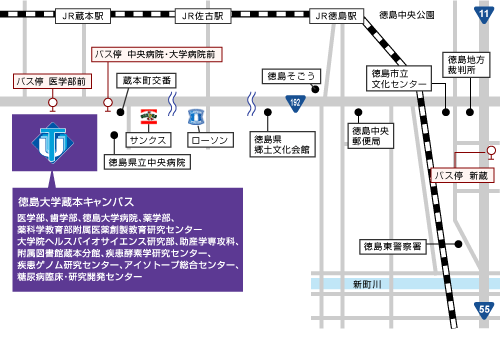 お問い合わせ：事務局                       徳島大学病院　障碍者歯科 （小児歯科医局） 〒７７０－８５０４　徳島市蔵本町３－１８－１５　　Tel : 088-633-7359,  Fax : 088-633-9132    Tel  : 088-633-7970              E-mail : nakagawa@tokushima-u.ac.jp  　　日　時平成２９年３月５日（日曜日）１３：００～１５：１０・講演会　１３：００　～　１４：４０（質疑応答含む）・ポスター発表　　１４：５０　～　１５：２０場　所徳島大学歯学部・４階・大講義室　　　徳島県徳島市蔵本町３－１８－１５講　師森崎　市治郎　　　先生　（梅花女子大学/大学院　看護保健学部　口腔保健学科　教授）演題名「これからの障害者歯科における歯科診療と生活支援について」参加対象者日本障害者歯科学会会員、歯科医師、歯科衛生士、その他医療関係者、養護教諭、一般市民、徳島大学歯学部学生参加費１０００円